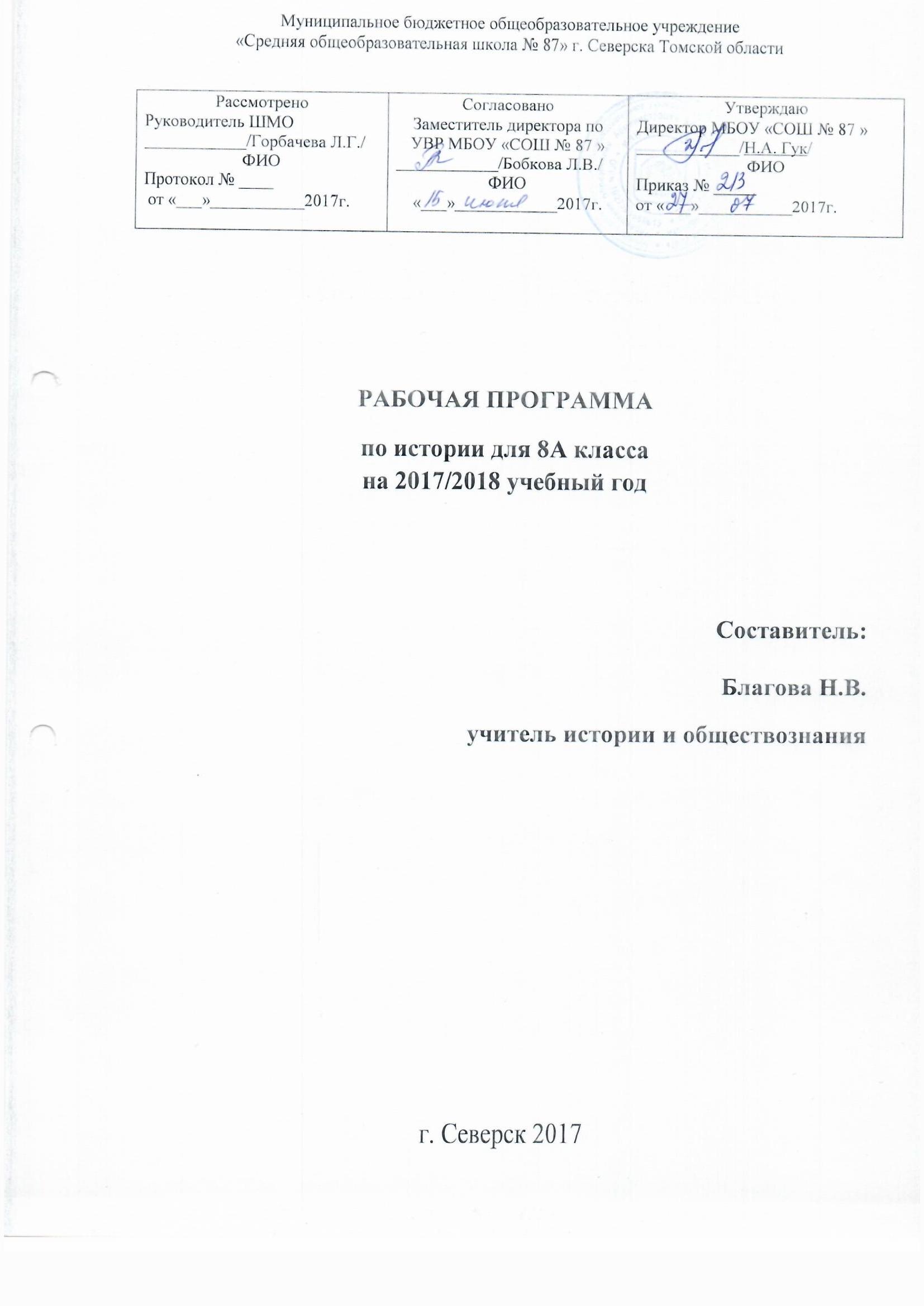 Краткая аннотация к рабочей программе по истории 8 класс.               Рабочая программа разработана в соответствии с Законом "Об образовании в Российской Федерации". Приказом Министерства образования и науки Российской Федерации «Об утверждении перечня учебников, рекомендуемых к использованию при реализации имеющих государственную аккредитацию образовательных программ начального общего, основного общего, среднего общего образования».Предметная линия учебников «Новая история» под редакцией Н.В.Загладина 2015г.; авторской программы по истории России под редакцией Данилова А.А., Косулиной Л.Г.2014г.Цель: образование, развитие и воспитание личности обучающегося, способного к самоидентификации и определению своих ценностных приоритетов на основе осмысления исторического опыта своей страны и человечества в целом, активно и творчески применять исторические знания в учебной и социальной деятельности.Задачи: воспитание патриотизма, уважения к истории и традициям нашей Родины, к правам и свободам человека, демократическим принципам общественной жизни; освоение знаний о важнейших событиях, процессах отечественной и всемирной истории в их взаимосвязи и хронологической преемственности.                  Содержание курса: Всеобщая история: Страны Европы и Северной Америки в ХIХ в. Страны Азии в ХIХ в.  Война за независимость в Латинской Америке. Развитие культуры в XIXв. Международные отношения в XIXв.История России: Российская империя в первой четверти XIX в. Народы России и национальная политика самодержавия в первой половине XIX в. Российская империя во второй половине XIX в.Великие реформы 1860—1870-х гг. Император Александр II. Значение отмены крепостного права. Национальные движения и национальная политика в1860-1870-е гг. Внешняя политика России во второй половине XIX в. Европейская политика. Русско-турецкая война 1877—1878 гг.; роль России в освобождении балканских народов. Присоединение Средней Азии. Политика России на Дальнем Востоке. Россия в международных отношениях конца XIX в.Система контроля знаний: самостоятельные работы, тесты, устный опрос, контрольные работы.ПОЯСНИТЕЛЬНАЯ ЗАПИСКА       Рабочая программа по истории для учащихся 8 классов разработана на основе: государственных образовательных стандартов основного общего образования; программы основного общего образования по истории России; авторских программ по всеобщей истории:      Предметная линия учебников «Новая история» под редакцией Н.В.Загладина 2015г.; авторской программы по истории России под редакцией Данилова А.А., Косулиной Л.Г.2014гПредмет «История» изучается на ступени основного общего образования в качестве обязательного предмета в 8 классе в объеме 70 часов по 2 часа в неделюДанная программа конкретизирует содержание предметных тем образовательного стандарта, дает распределение учебных часов по разделам курса и рекомендуемую последовательность изучения тем и разделов учебного предмета с учетом межпредметных и внутрипредметных связей, логики учебного процесса, возрастных особенностей учащихся. Рабочая программа содействует реализации единой концепции исторического образования, сохраняя при этом условия для вариативного построения курсов истории и проявления творческой инициативы учителей. Рабочая программа выполняет две основные функции:Информационно-методическая функция позволяет всем участникам образовательного процесса получить представление о целях, содержании, общей стратегии обучения, воспитания и развития учащихся средствами данного учебного предмета.Организационно-планирующая функция предусматривает выделение этапов обучения, рекомендуемое структурирование учебного материала, определение его количественных и качественных характеристик на каждом из этапов, в том числе для составления тематического планирования курса, содержательного наполнения промежуточной аттестации учащихся.Актуальность программы:При составлении рабочей программы был учтён компонент государственного образовательного стандарта, который устанавливает обязательный минимум содержания образования курса истории. Историческое образование на ступени основного общего образования играет важнейшую роль с точки зрения личностного развития и социализации учащихся, приобщения их к национальным и мировым культурным традициям, интеграции в исторически сложившееся многонациональное и многоконфессиальное сообщество. В процессе обучения у учащихся формируются яркие, эмоционально окрашенные образы различных исторических эпох, складывается представление о выдающихся деятелях и ключевых событиях прошлого. Знания об историческом опыте человечества и историческом пути народов мира важны для понимания современных общественных процессов, ориентации в динамично развивающемся информационном пространстве.Место и роль исторического знания в образовании молодого поколения обусловлены его познавательными и мировоззренческими свойствами, вкладом в духовно-нравственное становление личности человека. Социальные функции исторического знания осознавались и использовались в разных обществах с давних времен до наших дней.В современной России образование вообще и историческое образование в частности служит важнейшим ресурсом социально-экономического, политического и культурного развития общества и его граждан. Наше время характеризуется динамизмомспособностях выпускников школы ориентироваться в потоке социальной информации; видеть и творчески решать возникающие проблемы; активно применять в жизни полученные в школе знания и приобретенные умения; продуктивно взаимодействовать с другими людьми в профессиональной сфере и социуме в широком смысле, в том числе в полиэтнической, поликультурной среде и др.Роль учебного предмета «История» в подготовке учащихся 8 классов к жизни в современном обществе в значительной мере связана с тем, насколько он помогает им ответить на сущностные вопросы миропознания, миропонимания и мировоззрения: кто я? Кто мы? Кто они? Что значит жить вместе в одном мире? Как связаны прошлое и современность? Ответы предполагают, во-первых, восприятие подростками младшего и среднего возраста основополагающих ценностей и исторического опыта своей страны, своей этнической, религиозной, культурной общности и, во-вторых, освоение ими знаний по истории человеческих цивилизаций и характерных особенностей исторического пути других народов мира. Учебный предмет «История» дает учащимся широкие возможности самоидентификации в культурной среде, соотнесения себя как личности с социальным опытом человечества.Цель изучения истории в современной школе - образование, развитие и воспитание личности обучающегося, способного к самоидентификации и определению своих ценностных приоритетов на основе осмысления исторического опыта своей страны и человечества в целом, активно и творчески применять исторические знания в учебной и социальной деятельности.Задачи изучения истории в основной школе:воспитание патриотизма, уважения к истории и традициям нашей Родины, к правам и свободам человека, демократическим принципам общественной жизни;освоение знаний о важнейших событиях, процессах отечественной и всемирной истории в их взаимосвязи и хронологической преемственности;овладение элементарными методами исторического познания, умениями работать с различными источниками исторической информации;формирование ценностных ориентаций в ходе ознакомления с исторически сложившимися культурными, религиозными, этно-национальными традициями;применение знаний и представлений об исторически сложившихся системах социальных норм и ценностей для жизни в поликультурном, полиэтничном и многоконфессиональном обществе, участия в межкультурном взаимодействии, толерантного отношения к представителям других народов и стран.ПЛАНИРУЕМЫЕ РЕЗУЛЬТАТЫ ОСВОЕНИЯ ПРОГРАММЫ ПО ИСТОРИИЛичностные результаты.осознание своей идентичности как гражданина страны, члена семьи, этнической и религиозной группы, локальной и региональной общности;освоение гуманистических традиций и ценностей современного общества, уважение прав и свобод человека;осмысление социально-нравственного опыта предшествующих поколений, способность к определению своей позиции и ответственному поведению в современном обществе;понимание культурного многообразия мира, уважение к культуре своего и других народов, толерантность.Метапредметные результаты: способность сознательно организовывать и регулировать свою деятельность — учебную, общественную и др.; владение умениями работать с учебной и внешкольной информацией (анализировать и обобщать факты, составлять простой и развернутый план, тезисы, конспект, формулировать и обосновывать выводы и т. д.), использовать современные источники информации, в том числе материалы на электронных носителях;способность решать творческие задачи, представлять результаты своей деятельности в различных формах (сообщение, эссе, презентация, реферат и др.);готовность к сотрудничеству с соучениками, коллективной работе, освоение основ межкультурного взаимодействия в школе и социальном окружении и др.Предметные результаты:овладение целостными представлениями об историческом пути народов своей страны и человечества как необходимой основой для миропонимания и познания современного общества;способность применять понятийный аппарат исторического знания и приемы исторического анализа для раскрытия сущности и значения событий и явлений прошлого и современности;умения изучать и систематизировать информацию из различных исторических и современных источников, раскрывая ее социальную принадлежность и познавательную ценность;расширение опыта оценочной деятельности на основе осмысления жизни и деяний личностей и народов в истории своей страны и человечества в целом; - готовность применять исторические знания для выявления и сохранения исторических и культурных памятников своей страны и мира.Соотнесение элементов учебной деятельности школьников и ведущих процедур исторического познания позволяет определить структуру подготовки учащихся 8 классов по истории в единстве ее содержательных (объектных) и деятельностных (субъектных) компонентов. Предполагается, что в результате изучения истории в основной школе учащиеся должны овладеть следующими знаниями, представлениями, умениями:     Ученик научится:Знаниям хронологии, работе с хронологией:указывать хронологические рамки и периоды ключевых процессов, а также даты важнейших событий отечественной и всеобщей истории;соотносить год с веком, устанавливать последовательность и длительность исторических событий.Знаниям исторических фактов, работе с фактами:характеризовать место, обстоятельства, участников, результаты важнейших исторических событий;группировать (классифицировать) факты по различным признакам.Работе с историческими источниками:читать историческую карту с опорой на легенду;проводить поиск необходимой информации в одном или нескольких источниках (материальных, текстовых, изобразительных и др.);сравнивать данные разных источников, выявлять их сходство и различия.Описанию (реконструкции):рассказывать (устно или письменно) об исторических событиях, их участниках; характеризовать условия и образ жизни, занятия людей в различные исторические эпохи;на основе текста и иллюстраций учебника, дополнительной литературы, макетов.составлять описание исторических объектов, памятников.Анализу, объяснениям:различать факт (событие) и его описание (факт источника, факт историка); соотносить единичные исторические факты и общие явления; называть характерные, существенные признаки исторических событий и явлений; раскрывать смысл, значение важнейших исторических понятий; сравнивать исторические события и явления, определять в них общее и различия; • излагать суждения о причинах и следствиях исторических событий. Работе с версиями, оценками:приводить оценки исторических событий и личностей, изложенные в учебной литературе;определять и объяснять (аргументировать) свое отношение к наиболее значительным событиям и личностям в истории и их оценку.Ученик получит возможность научиться:применять исторические знания для раскрытия причин и оценки сущности современных событий; использовать знания об истории и культуре своего и других народов в общении с людьми в школе и внешкольной жизни как основу диалога в поликультурной среде; способствовать сохранению памятников истории и культуры (участвовать в создании школьных музеев, учебных и общественных мероприятиях по поиску и охране памятников истории и культуры); готовности к сотрудничеству с соучениками, коллективной работе, освоение основ межкультурного взаимодействия в школе и социальном окружении и др. способности применять понятийный аппарат исторического знания и приемы исторического анализа современности;  умению изучать и систематизировать информацию из различных исторических и современных источников, раскрывая ее социальную принадлежность и познавательную ценность; расширить опыт оценочной деятельности на основе осмысления жизни и деяний личностей и народов в истории своей страны и человечества в целом;  готовности применять исторические знания для выявления и сохранения исторических и культурных памятников своей страны и мира.СОДЕРЖАНИЕ УЧЕБНОГО ПРЕДМЕТАВСЕОБЩАЯ ИСТОРИЯ       Реакция и революции в европейском и мировом развитии - 5 чИмперия Наполеона во Франции: внутренняя и внешняя политика. Наполеоновские войны. Падение империи. Венский конгресс; Ш. М. Талейран. Священный союз.Становление национальных государств в Европе - 3 ч Развитие индустриального общества. Промышленный переворот, его особенности в странах Европы и США. Изменения в социальной структуре общества. Распространение социалистических идей; социалисты-утописты. Выступления рабочих. Европа на пути промышленного развития. Социальные и идейно-политические итоги - 3 ч Политическое развитие европейских стран в 1815—1849 гг.: социальные и национальные движения, реформы и революции. Оформление консервативных, либеральных, радикальных политических течений и партий; возникновение марксизма.Ведущие страны мира в середине XIX — начале XX в. - 5 ч Великобритания в Викторианскую эпоху: «мастерская мира», рабочее движение, внутренняя и внешняя политика, расширение колониальной империи. Франция — от Второй империи к Третьей республике: внутренняя и внешняя политика, франко-германская война, колониальные войны. Образование единого государства в Италии; К. Кавур, Дж. Гарибальди. Объединение германских государств, провозглашение Германской империи; О. Бисмарк. Габсбургская монархия: австро-венгерский дуализм.Соединённые Штаты Америки во второй половине ХIХ в.: экономика, социальные отношения, политическая жизнь. Север и Юг. Гражданская война (1861—1865). А. Линкольн.Экономическое и социально-политическое развитие стран Европы и США в конце ХIХ в.Завершение промышленного переворота. Индустриализация. Монополистический капитализм. Технический прогресс в промышленности и сельском хозяйстве. Развитие транспорта и средств связи. Миграция из Старого в Новый Свет. Положение основных социальных групп. Расширение спектра общественных движений. Рабочее движение и профсоюзы. Образование социалистических партий; идеологи и руководители социалистического движения..Восток в орбите влияния Запада Латинская Америка в конце XIX нач. XXв - 4ч Османская империя: традиционные устои и попытки проведения реформ. Индия: распад державы Великих Моголов, установление британского колониального господства, освободительные восстания. Китай: империя Цин, «закрытие» страны, «Опиумные войны», движение тайпинов. Япония: внутренняя и внешняя политика сёгунатаТокугава, преобразования эпохи МэйдзиКолониальное общество. Освободительная борьба: задачи, участники, формы выступлений. П. Д. Туссен-Лувертюр, С. Боливар. Провозглашение независимых государств.Колониальные империи. Колониальные порядки и традиционные общественные отношения. Выступления против колонизаторов.Наука, культура и искусство в XIX — начале XX в - 4 ч Научные открытия и технические изобретения. Распространение образования. Секуляризация и демократизация культуры. Изменения в условиях жизни людей. Стили художественной культуры: классицизм, романтизм, реализм, импрессионизм. Театр. Рождение кинематографа. Деятели культуры: жизнь и творчество.Внешнеполитические интересы великих держав и политика союзов в Европе. Восточный вопрос. Колониальные захваты и колониальные империи. Старые и новые лидеры индустриального мира. Активизация борьбы за передел мира. Формирование военно-политических блоков великих держав.Историческое и культурное наследие Нового времени.ИСТОРИЯ РОССИИРоссийская империя в первой половине XIX в.20 чТерритория. Население. Социально-экономическое развитие. Император Александр I и его окружение. Создание министерств. Указ о вольных хлебопашцах. Меры по развитию системы образования. Проект М. М. Сперанского. Учреждение Государственного совета. Причины свертывания либеральных реформ.Россия в международных отношениях начала XIX в. Основные цели и направления внешней политики. Участие России в антифранцузских коалициях. Тильзитский мир 1807 г. и его последствия. Присоединение к России Финляндии.Отечественная война 1812 г. Планы сторон, основные этапы и сражения войны. Патриотический подъем народа. Герои войны (М. И. Кутузов, П. И. Багратион, Н. Н. Раевский, Д. В. Давыдов и др.). Причины победы России в Отечественной войне 1812 г. Влияние Отечественной войны 1812 г. на общественную мысль и национальное самосознание. Народная память о войне 1812 г.Заграничный поход русской армии 1813—1814 гг. Венский конгресс. Священный союз. Роль России в европейской политике в 1813—1825 гг. Россия и Америка.Изменение внутриполитического курса Александра I в 1816—1825 гг. Основные итоги внутренней политики Александра I.Движение декабристов: предпосылки возникновения, идейные основы и цели, первые организации, их участники. Южное общество; «Русская правда» П. И. Пестеля. Северное общество; Конституция Н. М. Муравьева. Выступления декабристов в Санкт-Петербурге (14 декабря 1825 г.) и на юге, их итоги. Значение движения декабристов.Правление Николая I. Преобразование и укрепление роли государственного аппарата. Кодификация законов.Социально-экономическое развитие России во второй четверти XIX в. Крестьянский вопрос. Реформа управления государственными крестьянами П. Д. Киселева. Начало промышленного переворота, его экономические и социальные последствия. Финансовая реформа Е. Ф. Канкрина.Общественное движение в 1830—1850-е гг. Охранительное направление. Теория официальной народности (С. С. Уваров).Оппозиционная общественная мысль. Славянофилы (И. С. и К. С. Аксаковы, И. В. и П. В. Киреевские, А. С. Хомяков, Ю. Ф. Самарин и др.) и западники (К. Д. Кавелин, С. М. Соловьев, Т. Н. Грановский и др.). Революционно-социалистические течения (А. И. Герцен, Н. П. Огарев, В. Г. Белинский). Общество петрашевцев.Внешняя политика России во второй четверти XIX в.: европейская политика, восточный вопрос. Крымская война 1853—1856 гг.: причины, участники, основные сражения. Героизм защитников Севастополя (В. А. Корнилов, П. С. Нахимов, В. И. Истомин). Итоги и последствия войны.Народы России и национальная политика самодержавия в первой половине XIX в. Кавказская война. Имамат; движение Шамиля.Культура России в первой половине XIX в. Развитие науки и техники (Н. И. Лобачевский, Н. И. Пирогов, Н. Н. Зинин, Б. С. Якоби и др.). Географические экспедиции, их участники. Образование: расширение сети школ и университетов. Национальные корни отечественной культуры и западные влияния. Основные стили в художественной культуре (романтизм, классицизм, реализм). Золотой век русской литературы: писатели и их произведения (В. А. Жуковский, А. С. Пушкин, М. Ю. Лермонтов, Н. В. Гоголь и др.). Становление национальной музыкальной школы (М. И. Глинка, А. С. Даргомыжский). Театр. Живопись: стили (классицизм, романтизм, реализм), жанры, художники (К. П. Брюллов, О. А. Кипренский, В. А. Тропинин и др.). Архитектура: стили (русский ампир, классицизм), зодчие и их произведения. Вклад российской культуры первой половины XIX в. в мировую культуру.Россия во второй половине XIX века - 26 ч Великие реформы 1860—1870-х гг. Необходимость и предпосылки реформ. Император Александр II и его окружение. Либералы, радикалы, консерваторы: планы и проекты переустройства России. Подготовка крестьянской реформы. Основные положения Крестьянской реформы 1861 г. Значение отмены крепостного права. Земская, судебная, военная, городская реформы. Итоги и следствия реформ 1860—1870-х гг.Национальные движения и национальная политика в1860-1870-е гг.Социально-экономическое развитие пореформенной России. Сельское хозяйство после отмены крепостного права. Развитие торговли и промышленности. Железнодорожное строительство. Завершение промышленного переворота, его последствия. Изменения в социальной структуре общества. Положение основных слоев населения России.Общественное движение в России в последней трети XIX в. Консервативные, либеральные, радикальные течения общественной мысли. Народническое движение: идеология (М.А. Бакунин, П. Л. Лавров, П. Н. Ткачев), организации, тактика. Кризис революционного народничества. Зарождение российской социал-демократии. Начало рабочего движения.Внутренняя политика самодержавия в 1881 —1890-е гг. Начало царствования Александра III. Изменения в сферах государственного управления, образования и печати. Возрастание роли государства в экономической жизни страны. Курс на модернизацию промышленности. Экономические и финансовые реформы (Н. X. Бунге, С. Ю. Витте). Разработка рабочего законодательства. Национальная политика.Внешняя политика России во второй половине XIX в. Европейская политика. Русско-турецкая война 1877—1878 гг.; роль России в освобождении балканских народов. Присоединение Средней Азии. Политика России на Дальнем Востоке. Россия в международных отношениях конца XIX в.Культура России во второй половине XIX в. Достижения российских ученых, их вклад в мировую науку и технику (А. Г. Столетов, Д. И. Менделеев, И. М. Сеченов и др.). Развитие образования. Расширение издательского дела. Демократизация культуры. Литература и искусство: классицизм и реализм. Общественное звучание литературы (Н. А. Некрасов, И. С. Тургенев, Л. Н. Толстой, Ф. М. Достоевский). Расцвет театрального искусства, возрастание его роли в общественной жизни. Живопись: академизм, реализм, передвижники. Архитектура. Развитие и достижения музыкального искусства (П. И. Чайковский, Могучая кучка). Место российской культуры в мировой культуре XIX в.Изменения в условиях жизни населения городов. Развитие связи и городского транспорта. Досуг горожан. Жизнь деревни.ТЕМАТИЧЕСКОЕ ПЛАНИРОВАНИЕ8 классМЕСТО УЧЕБНОГО ПРЕДМЕТА «ИСТОРИЯ»В БАЗИСНОМ УЧЕБНОМ ПЛАНЕ.Предмет «История» изучается на ступени основного общего образования в качестве обязательного предмета в 8 классе в объеме 70 часов по 2 часа в неделю.Курсы «История России» и «Всеобщая история», изложенные в данной программе изучаются последовательно. В ряде случаев используется объединенное изучение сюжетов отечественной и всеобщей истории (темы по истории международных отношений и внешней политики России, истории мировых войн, отдельные вопросы истории культуры и др.)КРИТЕРИИ ОЦЕНИВАНИЯОценка тестовПри оценке выполнения тестового задания используется следующая шкалаОПИСАНИЕ МАТЕРИАЛЬНО-ТЕХНИЧЕСКОГО ОБЕСПЕЧЕНИЯОБРАЗОВАТЕЛЬНОГО ПРОЦЕССА.В комплект учебных материалов по истории входят:учебники хрестоматии, сборники документов;исторические атласы;настенные карты, таблицы, иллюстрации, картографические и изобразительные электронные материалы;рабочие тетради, контурные карты;сборники заданий;справочные издания, энциклопедии книги для чтения.Комплект методических материалов и пособий для учителя включает:программно-нормативные документы;тематическое планирование;предметные и курсовые методические пособия;методические рекомендации по изучению отдельных вопросов, организации учебной работы.Муниципальное бюджетное общеобразовательное учреждение «Средняя общеобразовательная школа № 87» г. Северска Томской областиКАЛЕНДАРНО-ТЕМАТИЧЕСКОЕ ПЛАНИРОВАНИЕпо истории для 8А класса на 2017/2018 учебный год                                 Составитель: Благова Н.В.учитель истории и обществознанияг. Северск 2017ТемаКол-во часов1.Реакция и революции в европейском и мировом развитии 52.Становление национальных государств в Европе 33.Европа на пути промышленного развития. Социальные и идейно-политические итоги 34.Ведущие страны мира в середине XIX — начале XX в. 55.Восток в орбите влияния Запада Латинская Америка в конце XIX — начале XX в 46.Наука, культура и искусство в XIX — начале XX в 47.Россия в первой половине XIX века 208.Россия во второй половине XIX века 26Критерии5 (ОТЛ.)4 (ХОР.)3 (УД.)2 (НЕУД.)1. Организация ответа (введение, основная часть, заключение)Удачное использование правильной структуры ответа (введение -основная часть - заключение); определение темы; ораторское искусство (умение говорить)Использование структуры ответа, но не всегда удачное; определение темы; в ходе изложения встречаются паузы, неудачно построенные предложения, повторы словОтсутствие некоторых элементов ответа; неудачное определение темы или её определение после наводящих вопросов; сбивчивый рассказ, незаконченные предложения и фразы, постоянная необходимость в помощи учителяНеумение сформулировать вводную часть и выводы; не может определить даже с помощью учителя, рассказ распадается на отдельные фрагменты или фразы2. Умение анализировать и делать выводыВыводы опираются не основные факты и являются обоснованными; грамотное сопоставление фактов, понимание ключевой проблемы и её элементов; способность задавать разъясняющие вопросы; понимание противоречий между идеямиНекоторые важные факты упускаются, но выводы правильны; не всегда факты сопоставляются и часть не относится к проблеме; ключевая проблема выделяется, но не всегда понимается глубоко; не все вопросы удачны; не все противоречия выделяютсяУпускаются важные факты и многие выводы неправильны; факты сопоставляются редко, многие из них не относятся к проблеме; ошибки в выделении ключевой проблемы; вопросы неудачны или задаются только с помощью учителя; противоречия не выделяютсяБольшинство важных фактов отсутствует, выводы не делаются; факты не соответствуют рассматриваемой проблеме, нет их сопоставления; неумение выделить ключевую проблему (даже ошибочно); неумение задать вопрос даже с помощью учителя; нет понимания противоречий3. Иллюстра-ция своих мыслейТеоретические положения подкрепляются соответствующими фактамиТеоретические положения не всегда подкрепляются соответствующими фактамиТеоретические положения и их фактическое подкрепление не соответствуют друг другуСмешивается теоретический и фактический материал, между ними нет соответствия4. Научная корректность (точность в использовании фактического материала)Отсутствуют фактические ошибки; детали подразделяются на значительные и незначительные, идентифицируются как правдоподобные, вымышленные, спорные, сомнительные; факты отделяются от мненийВстречаются ошибки в деталях или некоторых фактах; детали не всегда анализируются; факты отделяются от мненийОшибки в ряде ключевых фактов и почти во всех деталях; детали приводятся, но не анализируются; факты не всегда отделяются от мнений, но учащийся понимает разницу между нимиНезнание фактов и деталей, неумение анализировать детали, даже если они подсказываются учителем; факты и мнения смешиваются и нет понимания их разницы5. Работа с ключевыми понятиямиВыделяются все понятия и определяются наиболее важные; чётко и полно определяются, правильное и понятное описаниеВыделяются важные понятия, но некоторые другие упускаются; определяются чётко, но не всегда полно; правильное и доступное описаниеНет разделения на важные и второстепенные понятия; определяются, но не всегда чётко и правильно; описываются часто неправильно или непонятноНеумение выделить понятия, нет определений понятий; не могут описать или не понимают собственного описания6. Причинно-следственные связиУмение переходить от частного к общему или от общего к частному; чёткая последовательностьЧастичные нарушения причинно-следственных связей; небольшие логические неточностиПричинно-следственные связи проводятся редко; много нарушений в последовательностиНе может провести причинно-следственные связи даже при наводящих вопросах, постоянные нарушения последовательностиотметкаСтепень выполнения заданий«1»19- 0 %«2»44-20 %«3»69-45 %«4»89-70 %«5»100-90 %РассмотреноРуководитель ШМО____________/Горбачева Л.Г./ФИОПротокол № ____  от «___»___________2017г.СогласованоЗаместитель директора по УВР МБОУ «СОШ № 87 »____________/Бобкова Л.В./ФИО    «___»____________2017г.УтверждаюДиректор МБОУ «СОШ № 87 »____________/Н.А. Гук/ФИОПриказ № _____ от «___»___________2017г.Календарно-тематическое планирование на учебный год: 2017/2018Календарно-тематическое планирование на учебный год: 2017/2018Календарно-тематическое планирование на учебный год: 2017/2018Календарно-тематическое планирование на учебный год: 2017/2018Календарно-тематическое планирование на учебный год: 2017/2018Календарно-тематическое планирование на учебный год: 2017/2018Общее количество часов на год: 70Контрольных работ 3Проверочных работ 2Тестовых работ 2Общее количество часов на год: 70Контрольных работ 3Проверочных работ 2Тестовых работ 2№
урокаТема урокаКол-во
часовПланируемая датаПланируемая датаФактическая датаФормы контроля,практическая частьРаздел 1: Реакция и революции в европейском и мировом развитии - 5 чРаздел 1: Реакция и революции в европейском и мировом развитии - 5 чРаздел 1: Реакция и революции в европейском и мировом развитии - 5 чРаздел 1: Реакция и революции в европейском и мировом развитии - 5 чРаздел 1: Реакция и революции в европейском и мировом развитии - 5 чРаздел 1: Реакция и революции в европейском и мировом развитии - 5 чРаздел 1: Реакция и революции в европейском и мировом развитии - 5 ч 1.Введение1 1 06.09 2.Империя Наполеона I1 1 07.09 3.Народы против Французской империи Поход в Россию и крушение Французской империи1 1 13.09 4.Священный союз и революционное движение в Европе в 1820—1830-х г1 1 14.09 5.Победа освободительного движения в Латинской Америке1 1 20.09ТестированиеРаздел 2: Становление национальных государств в Европе - 3 чРаздел 2: Становление национальных государств в Европе - 3 чРаздел 2: Становление национальных государств в Европе - 3 чРаздел 2: Становление национальных государств в Европе - 3 чРаздел 2: Становление национальных государств в Европе - 3 чРаздел 2: Становление национальных государств в Европе - 3 чРаздел 2: Становление национальных государств в Европе - 3 ч 6.Незавершенные революции 1848—1849 гг. в Европе1 1 21.09 7.Начало воссоединения Италии и объединения Германии1 1 27.09 8.Франко-прусская война и Парижская коммуна1 1 28.09ТестированиеРаздел 3: Европа на пути промышленного развития. Социальные и идейно-политические итоги - 3 чРаздел 3: Европа на пути промышленного развития. Социальные и идейно-политические итоги - 3 чРаздел 3: Европа на пути промышленного развития. Социальные и идейно-политические итоги - 3 чРаздел 3: Европа на пути промышленного развития. Социальные и идейно-политические итоги - 3 чРаздел 3: Европа на пути промышленного развития. Социальные и идейно-политические итоги - 3 чРаздел 3: Европа на пути промышленного развития. Социальные и идейно-политические итоги - 3 чРаздел 3: Европа на пути промышленного развития. Социальные и идейно-политические итоги - 3 ч 9.Рост промышленного производства и зарождение рабочего движения в первой половине XIX в1 1 04.10 10.Индустриальные страны во второй половине XIX — начале XX в1 1 05.10 11.Консервативные, либеральные и социалистические идеи в XIX в1 1 11.10Проверочная работаРаздел 4: Ведущие страны мира в середине XIX — начале XX в. - 5 чРаздел 4: Ведущие страны мира в середине XIX — начале XX в. - 5 чРаздел 4: Ведущие страны мира в середине XIX — начале XX в. - 5 чРаздел 4: Ведущие страны мира в середине XIX — начале XX в. - 5 чРаздел 4: Ведущие страны мира в середине XIX — начале XX в. - 5 чРаздел 4: Ведущие страны мира в середине XIX — начале XX в. - 5 чРаздел 4: Ведущие страны мира в середине XIX — начале XX в. - 5 ч 12.Великобритания и ее доминионы1 1 12.10 13.США: причины и итоги Гражданской войны 1861—1865 гг1 1 18.10 14.Страны Западной и Центральной Европы1 1 19.10 15.Государства Южной и Юго-Восточной Европы1 1 25.10 16.Япония на пути модернизации1 1 26.10Проверочная работаРаздел 5: Восток в орбите влияния Запада Латинская Америка в конце XIX — начале XX в - 4 чРаздел 5: Восток в орбите влияния Запада Латинская Америка в конце XIX — начале XX в - 4 чРаздел 5: Восток в орбите влияния Запада Латинская Америка в конце XIX — начале XX в - 4 чРаздел 5: Восток в орбите влияния Запада Латинская Америка в конце XIX — начале XX в - 4 чРаздел 5: Восток в орбите влияния Запада Латинская Америка в конце XIX — начале XX в - 4 чРаздел 5: Восток в орбите влияния Запада Латинская Америка в конце XIX — начале XX в - 4 чРаздел 5: Восток в орбите влияния Запада Латинская Америка в конце XIX — начале XX в - 4 ч 17.Индия под властью англичан1 1 08.10 18.«Опиумные войны» и закабаление Китая индустриальными державами1 1 09.10 19.Османская империя и Персия в XIX — начале XX в1 1 15.10 20.Завершение колониального раздела мира Колониализм: последствия для метрополий и колоний1 1 16.10Раздел 6: Наука, культура и искусство в XIX — начале XX в - 4 чРаздел 6: Наука, культура и искусство в XIX — начале XX в - 4 чРаздел 6: Наука, культура и искусство в XIX — начале XX в - 4 чРаздел 6: Наука, культура и искусство в XIX — начале XX в - 4 чРаздел 6: Наука, культура и искусство в XIX — начале XX в - 4 чРаздел 6: Наука, культура и искусство в XIX — начале XX в - 4 чРаздел 6: Наука, культура и искусство в XIX — начале XX в - 4 ч 21.Технический прогресс и развитие научной картины мира1 1 22.10 22.Культурное наследие XIX — начала XX в1 1 23.102324Итоговое обобщение2 2 29.1030.10Контрольная работаРаздел 7: Россия в первой половине XIX века - 20 чРаздел 7: Россия в первой половине XIX века - 20 чРаздел 7: Россия в первой половине XIX века - 20 чРаздел 7: Россия в первой половине XIX века - 20 чРаздел 7: Россия в первой половине XIX века - 20 чРаздел 7: Россия в первой половине XIX века - 20 чРаздел 7: Россия в первой половине XIX века - 20 ч 25.Вводный урок1 1 30.10 26.Внутренняя политика Александра 1 в 1801 – 1806 годах1 1 06.12 27.Внешняя политика в 1801 – 1812 годах1 1 07.12 28.Реформы М.М.Сперанского1 1 13.12 29.Отечественная война 1812 года1 1 14.12 30.Заграничный поход русской армии. Внешняя политика в 1813 – 1825 гг.1 1 20.12 31.Внутренняя политика Александра 1 в 1815 – 1825гг.1 1 21.12 32.Социально – экономическое развитие после Отечественной войны 1812 года1 1 27.12 33.Общественное движение при Александре 11 1 28.12 34.Династический кризис 1825г. Выступление декабристов1 1 11.01 35.Внутренняя политика Николая 11 1 12.01 36.Социально – экономическое развитие в 20 – 50 – е гг. XIX века1 1 17.01 37.Внешняя политика Николая 1 в 1826 – 1849гг1 1 18.01 38.Общественное движение в годы правления Николая 11 1 24.01 39.Крымская война 1853 – 1856гг. Оборона Севастополя1 1 25.01 40.Образование и наука1 1 31.01 41.Русские первооткрыватели и путешественники1 1 01.02 42.Художественная культура1 1 07.02 42.Быт и обычаи1 1 08.02 44.Повторительно – обобщающий урок по теме «Россия в первой половине XIX века»1 1 14.12Контрольная работаРаздел 8: Россия во второй половине XIX века - 26 чРаздел 8: Россия во второй половине XIX века - 26 чРаздел 8: Россия во второй половине XIX века - 26 чРаздел 8: Россия во второй половине XIX века - 26 чРаздел 8: Россия во второй половине XIX века - 26 чРаздел 8: Россия во второй половине XIX века - 26 чРаздел 8: Россия во второй половине XIX века - 26 ч 45.Накануне отмены крепостного права1 1 15.02 46.Крестьянская реформа 1861 года1 1 21.02 47.Либеральные реформы 60 – 70 – х гг. XIX века1 1 22.02 48.Социально – экономическое развитие после отмены крепостного права1 1 28.02 49.Общественное движение: либералы и консерваторы1 1 01.035051Зарождение революционного народничества и его идеология2 2 07.0308.035253Революционное народничество второй половины 60-х – начала 80-х гг. XIX века2215.0316.035455Внешняя политика Александра II. Русско-турецкая война 1877 – 1878гг.2206.0407.04 56.Внутренняя политика Александра III1 1 14.04 57.Экономическое развитие в годы правления Александра III1 1 15.045859Положение основных слоев общества2 2 19.0425.0460.Общественное движение в 80-90-е гг. XIX века1 1 26.0461.Внешняя политика Александра III1 1 03.056263Просвещение и наука. Литература и изобразительное искусство2 2 03.0511.056465Архитектура, музыка, театр, народное творчество.2 2 10.0516.0566.Быт: новые черты в жизни города и деревни1 1 17.056768Повторительно – обобщающий урок по теме «Россия во второй половине XIX века»2221.0522.0569Контрольная работа по курсу «История России. XIX век»1 1 24.05Контрольная работа70Анализ контрольной работы1125.05